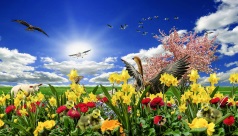                           Summer Newsletter 4Friday 24th MayDear Parents and Carers,Bags to School collection  The next collection for Bags to School is Friday 7th June. Bags have been given out to the children today to take home. Please fill your bag with as much as you can, spare bags are available from the office if you need them……….. The more bags we fill, the more money we raise.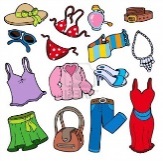  Collection day is the morning of Friday 7th June.National Child Measurement Programme-Heights & Weights check for Reception & Year 6
The school nurses will be visiting us during the morning of Thursday 6th June to undertake this
annual check with the Reception and Year 6 children. Letters have been sent home with the children several weeks ago. If you are happy for your child to be measured, you need take no action. If you do not want your child to participate, and have not already done so, please complete and return the form provided to the school office before 5th June. Thank you.Class 1Class 1 have had a very busy week this week. Here are some photos off some of the things they have been doing.Den building at Forest School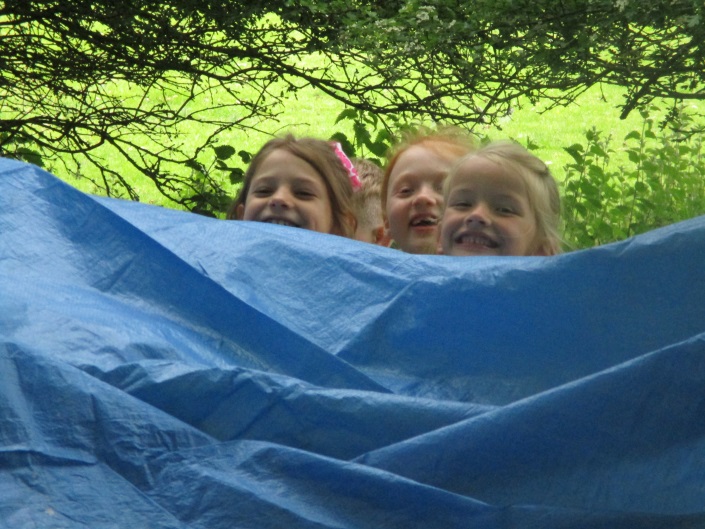 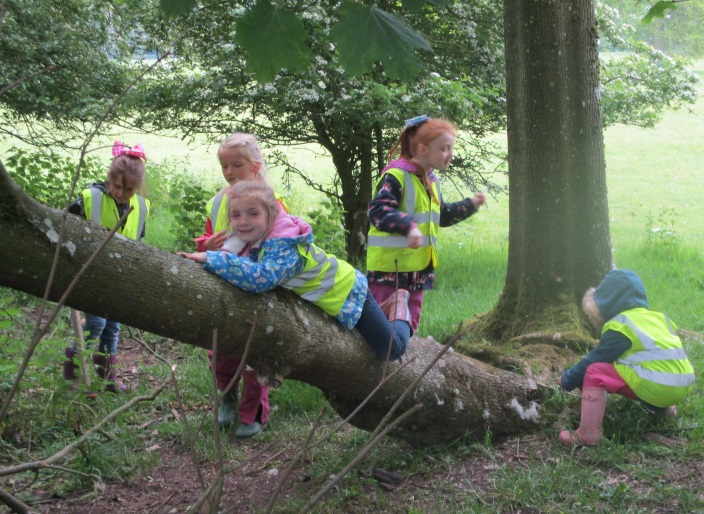 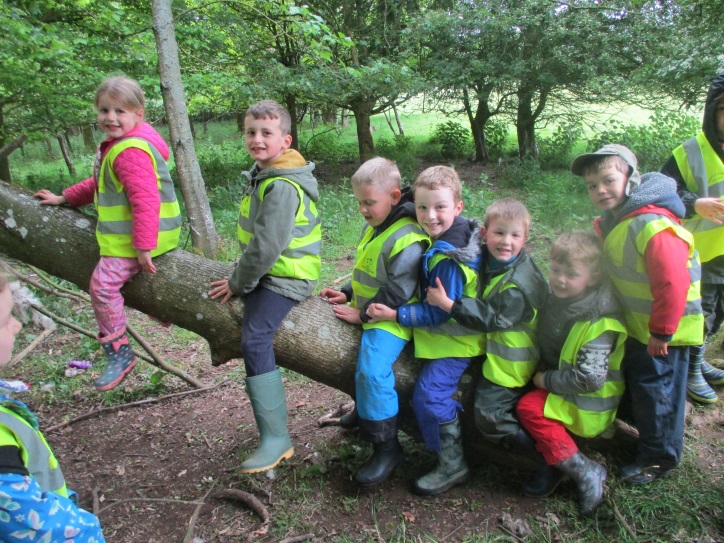 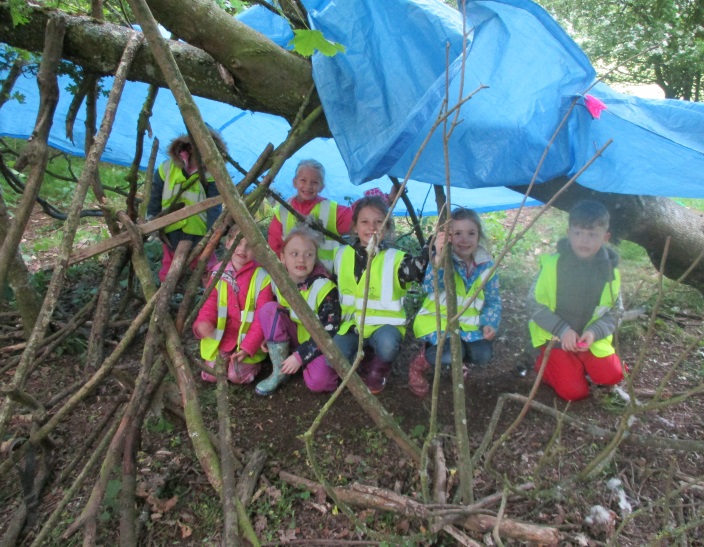 Cooking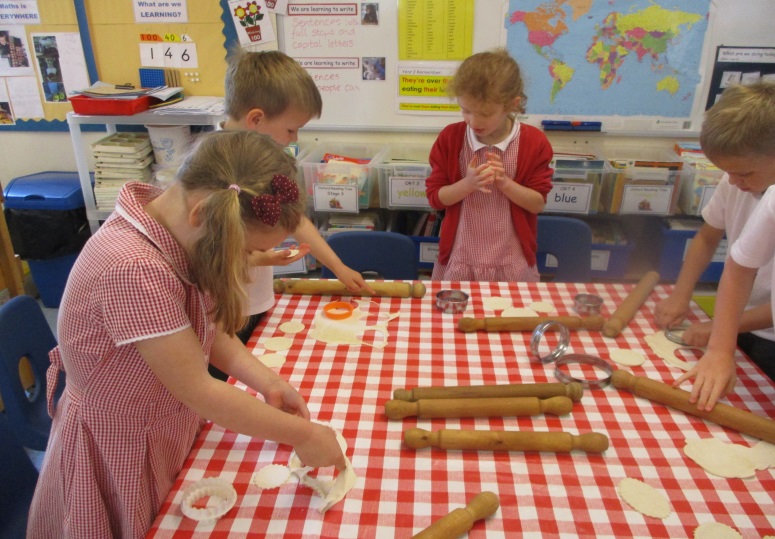 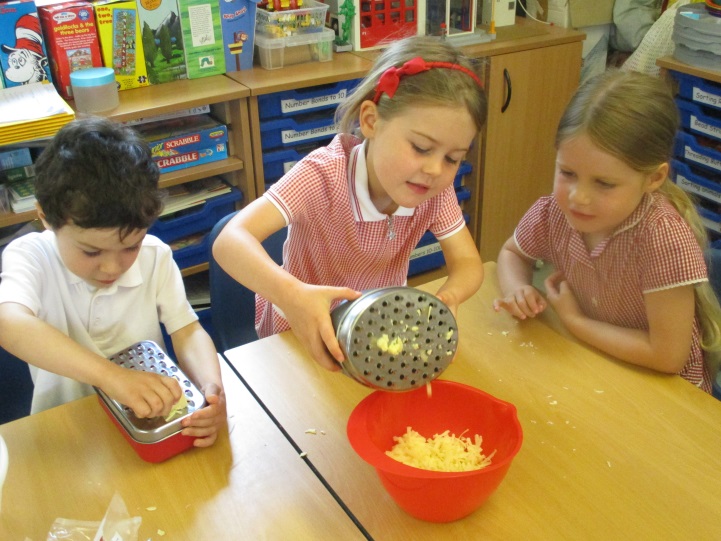 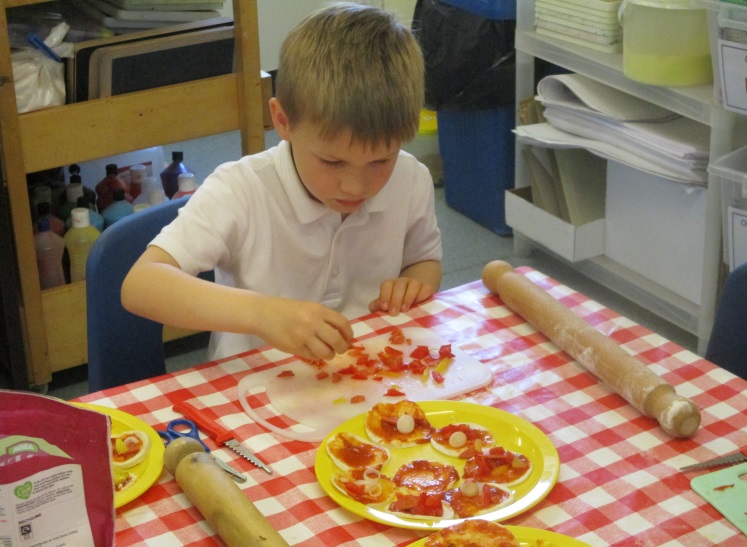 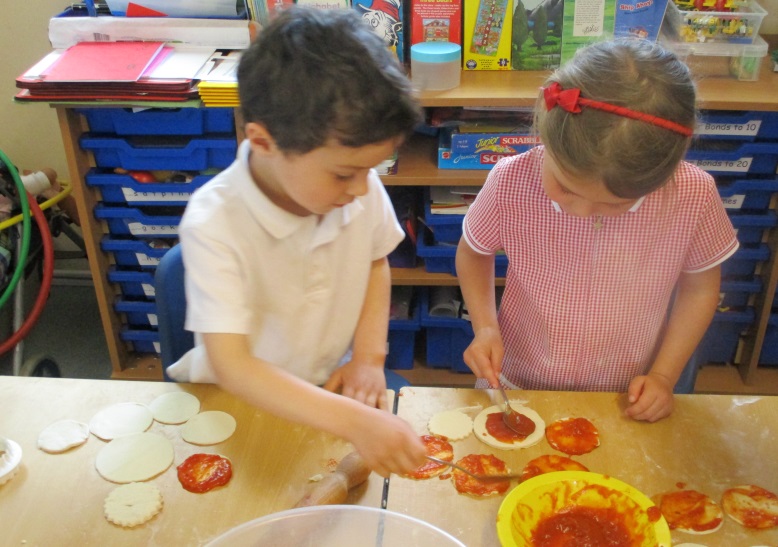 Impromptu visit of some very fluffy babiesThank you to Mrs Pumfrey for bringing in goslings, a turkey chick (a poult) and a chick. As you can see, the children loved them.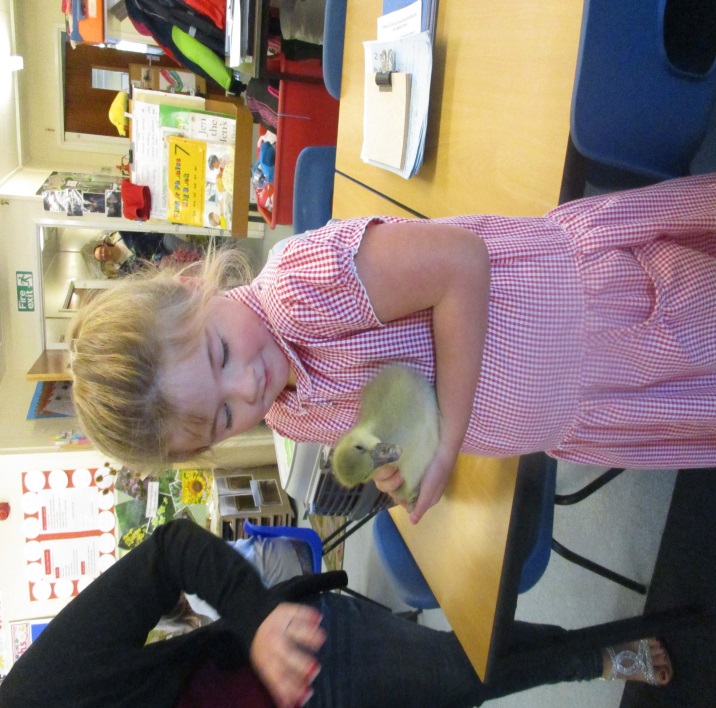 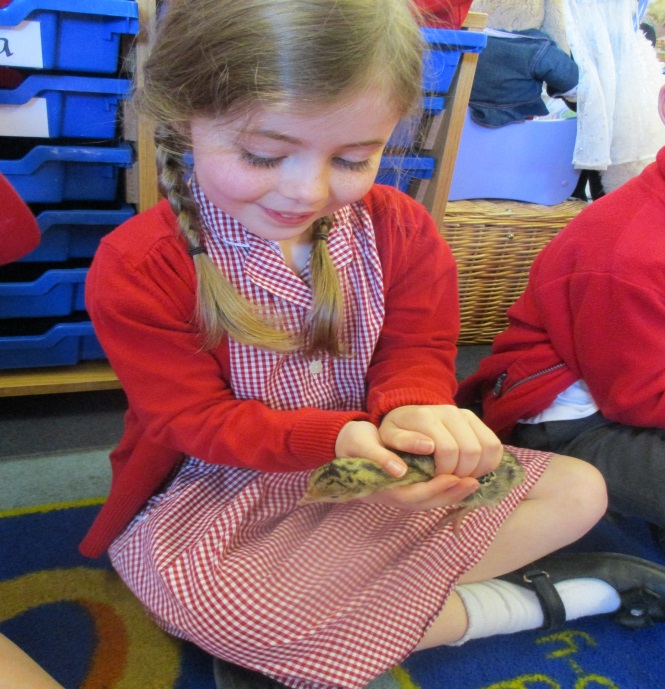 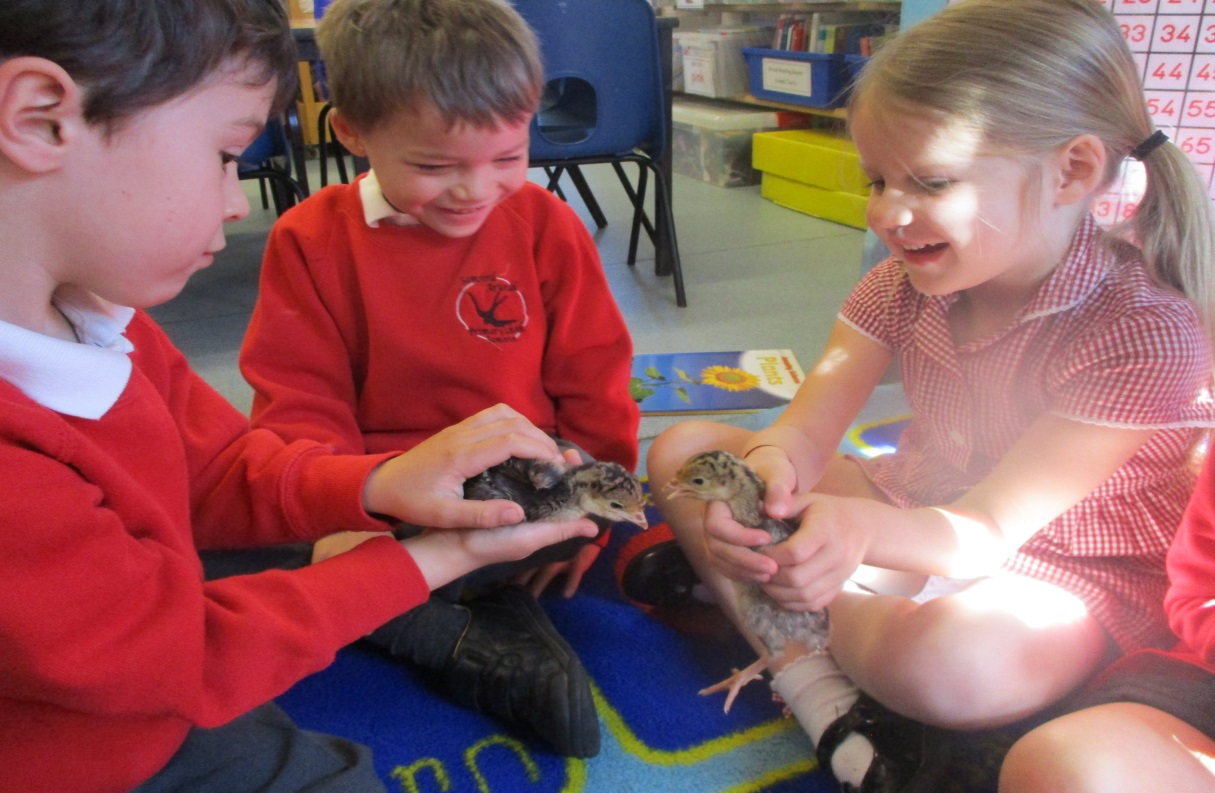 National Child Measurement Programme-Heights & Weights check for Reception & Year 6
The school nurses will be visiting us during the morning of Thursday 6th June to undertake this
annual check with the Reception and Year 6 children. Letters have been sent home with the children several weeks ago. If you are happy for your child to be measured, you need take no action. If you do not want your child to participate, and have not already done so, please complete and return the form provided to the school office before 5th June. Thank you.Class 2 Residential Trip Monday 10th June to Friday 14th June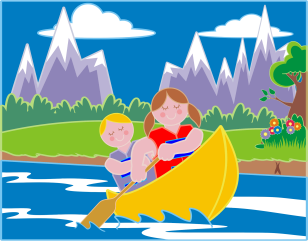 This years’ Residential Trip has been booked for the above dates at Charterhouse Residential Education Centre in the Mendips and will be a fantastic opportunity for the children to meet and make new friends while also taking part in activities which we cannot provide on the school premises. It also gives the children the chance to live and work together for the week. A letter has been sent out this week and Mrs Horne has added a payment item on Parentpay for the cost of this trip. It has been set up in a way that payments can be made in instalments to help spread the cost. Please can you ensure that all permission slips are handed into the office asap. Thank you all for returning the Medical Forms as requested.Class 2Class 2 have also been very busy this week. The year 6 children have been out enjoying the lovely weather on their bikes, taking part in Bikeability and some of class 2 took part in an athletics tournament on Thursday after school. Well done to all the children that took part.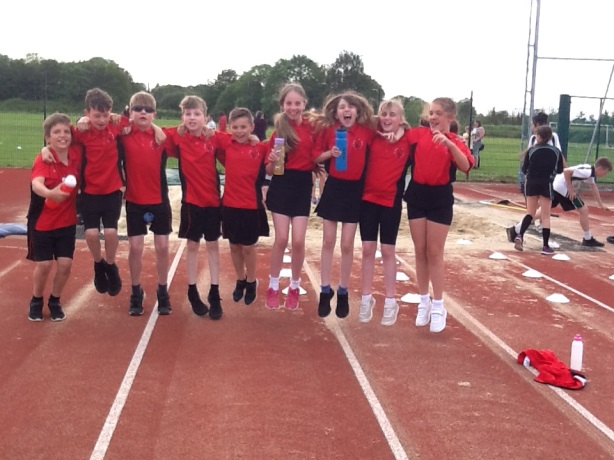                                              AthleticsBikeability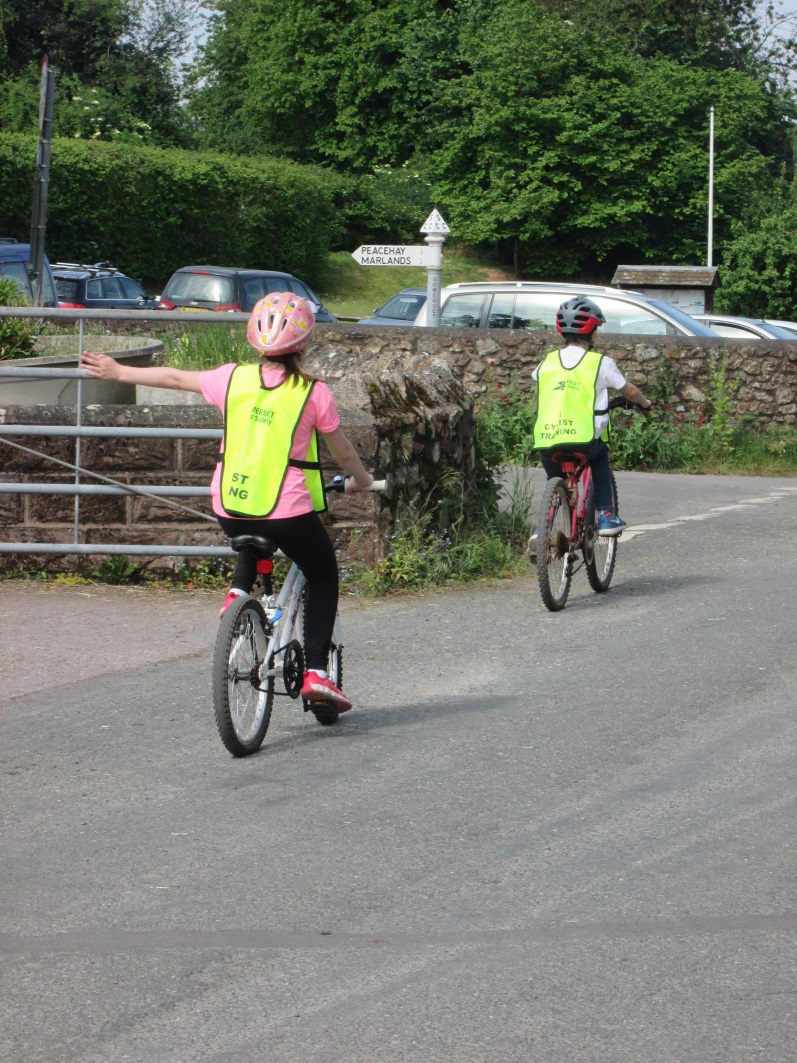 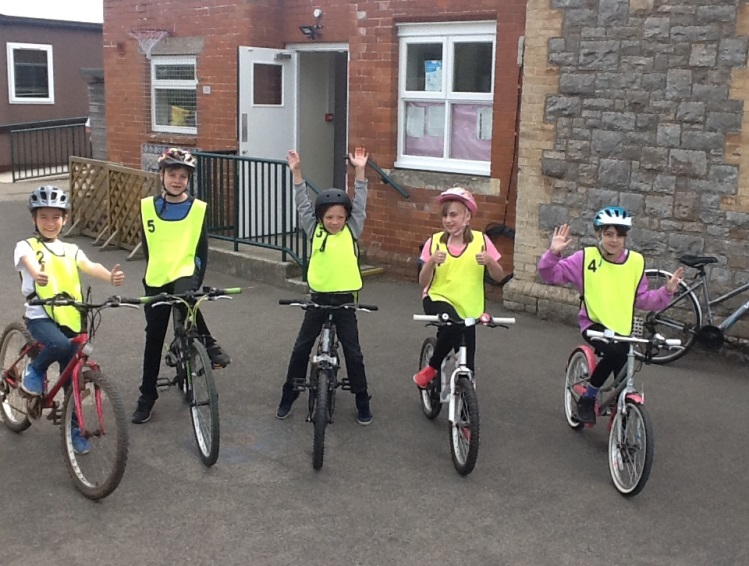 Rounders Tournament at Court Fields on Monday the 20th of May.The children who went were Harry, Rowan, Jacob, Henry, Harley ,Imogen, Finnegan, Joby, Caitlin and  Abbie.We played five matches. Although we didn’t win any, a couple were really close. We have improved, but we still need to work on our batting. Thank you to Mrs Johnson for going with us and to the parents who took us.By Harry and Rowan.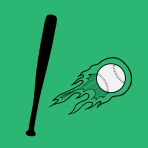 Half Term commences after school on Friday 24th May and the children return to school on TUESDAY 4th JUNE.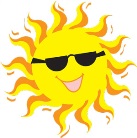 As ever, thank you for your ongoing support with all of our endeavours to make Sampford Arundel a truly community focused school and on behalf of all the staff may I wish you all a very happy half term holiday. With very best wishesJacqui Collier                                                     FORTHCOMING EVENTS/DATESHALF TERM : W/C 27th MayINSET DAY : Monday 3rd JuneYear 5/6 Cycling : Tuesday 4th June Richard Huish College 12.30pm to 3pmWeights & Measures Team : Thursday 6th June Reception & year 6Quadkids yr 3 & 4 : Thursday 6th June 9.45am to 12.30pmQuadkids yr 5 & 6 : Thursday 6th June 2.30pm to 5.15pmBags of Help Collection : Friday June 7thSex Ed Meeting : Friday 7th June Class 2 parents 3.30pmClass 2 Residential : Monday 10th June to Friday 14th June CharterhouseDonkey Sanctuary Visit : Wednesday 19th JuneCome & have a go Athletics : Thursday 20th June Yr 1 & 2 Bridgwater & Taunton College (SCAT) 3.50pm to 5.30pmGuitar Performance : Thursday 20th June 1.30pm in class2Cross Country : Monday 24th June Kings College 4.15pmCourtfields Visit : Tuesday 2nd July - year 6Courtfields Visit : Wednesday 3rd July – year 6 KS2 Performance : Tuesday 9th July 6.00pm at SchoolKS2 Performance : Wednesday 10th July 2.00pm & 6.00pm at SchoolSampford Arundel Fete : Saturday 13th July 2.00pm to 4.30pmSports Day : Thursday 18th July School FieldLast day of term : Friday 19th JulyINSET DAY : Monday 22nd JulyINSET DAY : Tuesday 23rd JulyINSET DAY : Monday 2nd SeptemberChildren return to school for New Academic Year : Tuesday 3rd SeptemberHalf Term commences at 3.15pm : Thursday 24th OctoberINSET DAY : Friday 25th OctoberChildren return to school : Monday 4th NovemberEnd of Term commences at 3.15pm : Friday 20th DecemberINSET DAY: Monday 6th January 2020INSET DAY: Friday 26th June 2020INSET DAY : Monday 20th July 2020